АДМИНИСТРАЦИЯЗАКРЫТОГО АДМИНИСТРАТИВНО-ТЕРРИТОРИАЛЬНОГО ОБРАЗОВАНИЯ СОЛНЕЧНЫЙПОСТАНОВЛЕНИЕО муниципальной программеЗАТО Солнечный Тверской области«Управление имуществом и земельными ресурсами ЗАТО Солнечный»на 2022-2030 годыВ соответствии со статьей 179 Бюджетного кодекса Российской Федерации и Решением Думы ЗАТО Солнечный от 12.05.2016 № 28-5 «Положение о бюджетном процессе в ЗАТО Солнечный Тверской области», администрация ЗАТО СолнечныйПОСТАНОВЛЯЕТ:Утвердить муниципальную программу ЗАТО Солнечный Тверской области «Управление имуществом и земельными ресурсами ЗАТО Солнечный» на 2022 - 2030 годы (прилагается).Определить главным администратором и администратором муниципальной программы «Управление имуществом и земельными ресурсами ЗАТО Солнечный» на 2022 - 2030 годы администрацию ЗАТО Солнечный.Признать утратившими силу:- постановление администрации ЗАТО Солнечный от 04.12.2017г. № 180 «О муниципальной программе ЗАТО Солнечный Тверской области «Управление имуществом и земельными ресурсами ЗАТО Солнечный Тверской области» на 2018-2023 годы»;- постановление администрации ЗАТО Солнечный от 26.02.2018г. № 53 «О внесении изменений в муниципальную программу ЗАТО Солнечный Тверской области «Управление имуществом и земельными ресурсами ЗАТО Солнечный Тверской области» на 2018-2023 годы»;- постановление администрации ЗАТО Солнечный от 11.09.2018г. № 158 «О внесении изменений в муниципальную программу ЗАТО Солнечный Тверской области «Управление имуществом и земельными ресурсами ЗАТО Солнечный Тверской области» на 2018-2023 годы»;- постановление администрации ЗАТО Солнечный от 10.12.2018г. № 205 «О внесении изменений в муниципальную программу ЗАТО Солнечный Тверской области «Управление имуществом и земельными ресурсами ЗАТО Солнечный Тверской области» на 2018-2023 годы»;- постановление администрации ЗАТО Солнечный от 01.02.2019г. № 32 «О внесении изменений в муниципальную программу ЗАТО Солнечный Тверской области «Управление имуществом и земельными ресурсами ЗАТО Солнечный Тверской области» на 2018-2023 годы»;- постановление администрации ЗАТО Солнечный от 03.06.2019г. № 129 «О внесении изменений в муниципальную программу ЗАТО Солнечный Тверской области «Управление имуществом и земельными ресурсами ЗАТО Солнечный Тверской области» на 2018-2023 годы»;- постановление администрации ЗАТО Солнечный от 22.08.2019г. № 172 «О внесении изменений в муниципальную программу ЗАТО Солнечный Тверской области «Управление имуществом и земельными ресурсами ЗАТО Солнечный Тверской области» на 2018-2023 годы»;- постановление администрации ЗАТО Солнечный от 18.12.2019г. № 264 «О внесении изменений в муниципальную программу ЗАТО Солнечный Тверской области «Управление имуществом и земельными ресурсами ЗАТО Солнечный Тверской области» на 2018-2023 годы»;- постановление администрации ЗАТО Солнечный от 26.08.2020г. № 129 «О внесении изменений в муниципальную программу ЗАТО Солнечный Тверской области «Управление имуществом и земельными ресурсами ЗАТО Солнечный Тверской области» на 2018-2023 годы»;- постановление администрации ЗАТО Солнечный от 18.12.2020г. № 193 «О внесении изменений в муниципальную программу ЗАТО Солнечный Тверской области «Управление имуществом и земельными ресурсами ЗАТО Солнечный Тверской области» на 2018-2023 годы»;- постановление администрации ЗАТО Солнечный от 24.08.2021г. № 121 «О внесении изменений в муниципальную программу ЗАТО Солнечный Тверской области «Управление имуществом и земельными ресурсами ЗАТО Солнечный Тверской области» на 2018-2023 годы»;- постановление администрации ЗАТО Солнечный от 28.10.2021г. № 167 «О внесении изменений в муниципальную программу ЗАТО Солнечный Тверской области «Управление имуществом и земельными ресурсами ЗАТО Солнечный Тверской области» на 2018-2023 годы».Настоящее Постановление вступает в силу с 01.01.2022г. и подлежит официальному опубликованию и размещению на сайте администрации ЗАТО Солнечный.Врио главы администрации ЗАТО Солнечный                                                 В.А. ПетровПриложениек постановлению администрацииЗАТО СолнечныйОт 15.12.2021г. № 204Муниципальная программаЗАТО Солнечный Тверской области«Управление имуществом и земельными ресурсами ЗАТО Солнечный» на 2022 - 2030 годы ПАСПОРТмуниципальной программы ЗАТО Солнечный Тверской области«Управление имуществом и земельными ресурсами ЗАТО Солнечный» на 2022 - 2030 годы Раздел IОбщая характеристика сферы реализации Муниципальной программы1. Настоящая муниципальная программа реализуется в сфере управления имуществом и земельными ресурсами ЗАТО Солнечный Тверской области на основе рыночных механизмов.2. Согласно Реестру муниципальной собственности ЗАТО Солнечный по состоянию на 01.12.2021 в состав муниципальной собственности ЗАТО Солнечный Тверской области включены 185 объектов недвижимого имущества, в том числе нераспределенных между предприятиями и учреждениями (имущество казны, включая жилые помещения) - 120 объектов.По состоянию на указанную дату осуществлена государственная регистрация права муниципальной собственности ЗАТО Солнечный на 213 объектов недвижимости.Площадь переданных в аренду нежилых помещений составляет 0,2 тыс. кв. м (в том числе казна – 0,1 тыс. кв. м).3. В целях соблюдения требований федерального законодательства о составе муниципального имущества органов местного самоуправления Российской Федерации осуществляется оптимизация состава муниципальной собственности ЗАТО Солнечный Тверской области, которая достигается путем продажи имущества в рамках реализации Программы приватизации муниципального имущества ЗАТО Солнечный. В прогнозируемом периоде не ожидается.4. Общая площадь земель ЗАТО Солнечный (в том числе государственная не разграниченная собственность) составляет 460 га. (в том числе – городские леса – 230 га). Часть земельных участков используется юридическими лицами и индивидуальными предпринимателями на праве аренды.5. Основными проблемами, которые в среднесрочной перспективе способны оказать негативное влияние на реализацию муниципальной программы, являются:1) отсутствие государственной регистрации права собственности на часть объектов недвижимости, являющихся муниципальной собственностью ЗАТО Солнечный Тверской области. Федеральное законодательство устанавливает, что необходимым условием для передачи объекта недвижимости в пользование является наличие государственной регистрации права собственности на него. Учитывая, что часть объектов, содержащихся в Реестре муниципальной собственности ЗАТО Солнечный, не имеет требуемой технической документации, на часть объектов права в установленном порядке не зарегистрированы;2)  инвестиционная непривлекательность объектов, и, как следствие отсутствие спроса на них. Проблема основана на особом географическом положении территории (ограничение в транспортной доступности, в том числе сезонное), а также немаловажную роль играет фактор ограничения на право ведения хозяйственной и предпринимательской деятельности, владения, пользования и распоряжения природными ресурсами, недвижимым имуществом, вытекающий из ограничений на въезд и (или) постоянное проживание на закрытой территории. Кроме того, на территории действует запрет на приватизацию земельных ресурсов (земли ограничены в обороте);6. Основными направлениями в сфере управления имуществом и земельными ресурсами ЗАТО Солнечный Тверской области являются:1)  увеличение доходов от использования муниципального имущества и земель, государственная собственность на которые не разграничена. Одной из основных задач, возникающих при управлении муниципальным имуществом ЗАТО Солнечный Тверской области, является контроль за поступлением доходов от использования муниципального имущества ЗАТО Солнечный Тверской области. Ведение планомерной претензионно-исковой работы, а также судебная защита имущественных прав ЗАТО Солнечный Тверской области позволят повысить доходную часть бюджета ЗАТО Солнечный Тверской области и снизить уровень нарушений платежной дисциплины пользователей муниципального имущества ЗАТО Солнечный Тверской области.2) оптимизация состава муниципальной собственности ЗАТО Солнечный Тверской области. Отчуждение неиспользуемых объектов путем включения их в Программу приватизации муниципального имущества.3) подтверждение права собственности ЗАТО Солнечный Тверской области на все объекты недвижимого имущества, находящиеся в муниципальной собственности. При наличии финансирования изготовление технической документации, проведение землеустроительных работ и регистрация права собственности ЗАТО Солнечный Тверской области на объекты недвижимости и земельные участки.4) установление границ земельных участков, на которых расположены многоквартирные дома.5) выявление и оформление права муниципальной собственности на бесхозяйные объекты недвижимости, объекты недвижимости, относящиеся к выморочному имуществу.7. Муниципальная программа направлена на достижение следующей цели:Повышение эффективности использования муниципального имущества ЗАТО Солнечный Тверской области на основе рыночных механизмов в земельно-имущественных отношениях.8. Показателями, характеризующими достижение цели «Повышение эффективности использования муниципального имущества ЗАТО Солнечный Тверской области на основе рыночных механизмов в земельно-имущественных отношениях», является размер доходов от использования и реализации имущества, находящегося в муниципальной собственности ЗАТО Солнечный Тверской области, а также от использования  земельных участков, расположенных в границах городского округа, государственная собственность на которые не разграничена, определяемый с помощью следующих показателей:9. Объем бюджетных ассигнований, выделяемый на реализацию муниципальной программы, по годам его реализации указан по каждой подпрограмме, по каждой задаче подпрограммы, по каждому мероприятию подпрограммы, по обеспечивающей подпрограмме в разрезе кодов бюджетной классификации в характеристике муниципальной программы. Характеристика муниципальной программы приведена в приложении 1 к настоящей муниципальной программе.Раздел IIМеханизм управления и мониторинга реализации Муниципальной программы10. Управление реализацией Муниципальной программы предусматривает:а) соответствующее распределение работы по реализации муниципальной программы между ответственными исполнителями главного администратора муниципальной программы и (или) администратора (администраторов) муниципальной программы;б) оперативное принятие решений, обеспечение согласованности взаимодействия исполнителей главного администратора муниципальной программы и (или) администратора (администраторов) муниципальной программы при реализации муниципальной программы;в) учет, контроль и анализ реализации муниципальной программы.11. Главный администратор (администратор) муниципальной программы самостоятельно определяет формы и методы управления реализацией муниципальной программы.12. В срок до 15 января главный администратор (администратор) муниципальной программы осуществляет разработку ежегодного плана реализации муниципальной программы.13. Мониторинг реализации муниципальной программы в течение всего периода ее реализации осуществляют главный администратор муниципальной программы и (или) администратор (администраторы) муниципальной программы.14. Мониторинг реализации муниципальной программы предусматривает:а) формирование и согласование отчета о реализации муниципальной программы за отчетный финансовый год;б) формирование и утверждение сводного годового доклада о ходе реализации и об оценке эффективности муниципальных программ.15. Администратор Муниципальной программы формирует отчет о реализации Муниципальной программы Тверской области за отчетный финансовый год по форме согласно приложению 4 к постановлению администрации ЗАТО Солнечный от 01.09.2014 № 121 «О Порядке принятия решений о разработке муниципальных программ, формирования, реализации и проведения оценки эффективности реализации муниципальных программ ЗАТО Солнечный Тверской области» (далее – Порядок).16. К отчету о реализации Муниципальной программы за отчетный финансовый год прилагается пояснительная записка, которая должна содержать:а) оценку фактического использования финансовых ресурсов и достигнутых показателей муниципальной программы с указанием причин их отклонения от запланированных значений за отчетный финансовый год;б) оценку возможности использования запланированных финансовых ресурсов и достижения запланированных значений показателей муниципальной программы до окончания срока ее реализации;в) результаты деятельности главного администратора (администратора) муниципальной программы и администраторов муниципальной программы по управлению реализацией муниципальной программы и предложения по совершенствованию управления реализацией муниципальной программой;г) оценку эффективности реализации муниципальной программы за отчетный финансовый год, определенную в соответствии с требованиями раздела V Порядка.17. В срок до 15 марта года, следующего за отчетным годом, главный администратор (администратор) муниципальной программы представляет отчет о реализации муниципальной программы за отчетный финансовый год на экспертизу в финансовый отдел администрации ЗАТО Солнечный.18. Финансовый отдел администрации ЗАТО Солнечный проводит экспертизу отчета о реализации муниципальной программы за отчетный финансовый год на предмет:а) обоснованности оценки фактического использования финансовых ресурсов муниципальной программы за отчетный финансовый год;б) обоснованности оценки возможности использования запланированных финансовых ресурсов муниципальной программы до окончания срока ее реализации.в) на предмет обоснованности оценки эффективности реализации муниципальной программы за отчетный финансовый год.19. Главный администратор (администратор) муниципальной программы дорабатывает отчет о реализации муниципальной программы за отчетный финансовый год с учетом экспертного заключения.Раздел IIIОценка эффективности реализации муниципальной программы20.Оценка эффективности реализации муниципальной программы осуществляется главным администратором (администратором) муниципальной программы в соответствии с Методикой оценки эффективности реализации муниципальной программы (приложение 5 к Порядку).21. Оценка эффективности реализации муниципальной программы осуществляется с помощью следующих критериев:а) критерий эффективности реализации муниципальной программы в отчетном периоде;б) индекс освоения бюджетных средств, выделенных на реализацию муниципальной программы в отчетном периоде.в) индекс достижения плановых значений показателей муниципальной программы в отчетном периоде.15.12.2021г.ЗАТО Солнечный№ 204Наименование программыМуниципальная программа ЗАТО Солнечный Тверской области «Управление имуществом и земельными ресурсами ЗАТО Солнечный» на 2022 - 2030 годыГлавный администратор программы - Администрация ЗАТО СолнечныйСрок реализации программы: 2022 – 2030 годы Цели программыПовышение эффективности использования муниципального имущества ЗАТО Солнечный Тверской области на основе рыночных механизмов в земельно-имущественных отношенияхПодпрограммыПодпрограмма 1 «Управление муниципальным имуществом ЗАТО Солнечный Тверской области» Подпрограмма 2 «Управление земельными ресурсами ЗАТО Солнечный»Ожидаемые результаты реализации программыПроведение государственной регистрации права муниципальной собственности объектов недвижимости ЗАТО Солнечный Тверской области: 33 объектов.Проведение кадастрового учета объектов недвижимости ЗАТО Солнечный Тверской области: 33 объекта.Увеличение доли многоквартирных домов, расположенных на земельных участках, в отношении которых осуществлено установление границ, до 100 %Объемы финансирования программы по годам ее реализации в разрезе подпрограммОбщий объем финансирования Муниципальной программы на 2022-2030 годы составляет 9 605,06 тыс. руб., в том числе по годам ее реализации в разрезе подпрограмм:Показатель2021 г. (ожидаемый)202220232024202520262027202820292030Поступления от арендной платы за нежилые помещения (тыс. руб.) 675,1347,2361,0375,5390,5406,1422,4439,3456,8475,1Показатель2021202220232024202520262027202820292030Площадь земельных участков, государственная собственность на которые не разграничена (га) на конец текущего года 1,41,41,41,41,41,41,41,41,41,4Поступления от арендной платы за земельные участки, государственная собственность на которые не разграничена (тыс. руб.) 169,4169,4169,4169,4169,4169,4169,4169,4169,4169,4Поступления от арендной платы за земельные участки, находящиеся в собственности ЗАТО Солнечный (тыс. руб.)137,5137,5137,5137,5137,5137,5137,5137,5137,5137,5Показатель2021202220232024202520262027202820292030Поступления от арендной платы за нежилые помещения (тыс. руб.) 675,1347,2361,0375,5390,5406,1422,4439,3456,8475,1Поступления от приватизации муниципального имущества (тыс. руб.)1980,3------Поступления от арендной платы за земельные участки, государственная собственность на которые не разграничена (тыс. руб.) 169,4169,4169,4169,4169,4169,4169,4169,4169,4169,4Поступления от арендной платы за земельные участки, находящиеся в собственности ЗАТО Солнечный (тыс. руб.)137,5137,5137,5137,5137,5137,5137,5137,5137,5137,5Итого:2962,3654,1667,9682,4697,4713,0729,3746,2763,7782,0Приложение № 1
к муниципальной программе ЗАТО Солнечный Тверской области
"Управление имуществом и земельными ресурсами ЗАТО Солнечный" на 2022-2030 годыПриложение № 1
к муниципальной программе ЗАТО Солнечный Тверской области
"Управление имуществом и земельными ресурсами ЗАТО Солнечный" на 2022-2030 годыПриложение № 1
к муниципальной программе ЗАТО Солнечный Тверской области
"Управление имуществом и земельными ресурсами ЗАТО Солнечный" на 2022-2030 годыПриложение № 1
к муниципальной программе ЗАТО Солнечный Тверской области
"Управление имуществом и земельными ресурсами ЗАТО Солнечный" на 2022-2030 годыПриложение № 1
к муниципальной программе ЗАТО Солнечный Тверской области
"Управление имуществом и земельными ресурсами ЗАТО Солнечный" на 2022-2030 годыПриложение № 1
к муниципальной программе ЗАТО Солнечный Тверской области
"Управление имуществом и земельными ресурсами ЗАТО Солнечный" на 2022-2030 годыХарактеристика муниципальной программы ЗАТО Солнечный Тверской области
"Управление имуществом и земельными ресурсами ЗАТО Солнечный"
на 2022-2030 годыХарактеристика муниципальной программы ЗАТО Солнечный Тверской области
"Управление имуществом и земельными ресурсами ЗАТО Солнечный"
на 2022-2030 годыХарактеристика муниципальной программы ЗАТО Солнечный Тверской области
"Управление имуществом и земельными ресурсами ЗАТО Солнечный"
на 2022-2030 годыХарактеристика муниципальной программы ЗАТО Солнечный Тверской области
"Управление имуществом и земельными ресурсами ЗАТО Солнечный"
на 2022-2030 годыХарактеристика муниципальной программы ЗАТО Солнечный Тверской области
"Управление имуществом и земельными ресурсами ЗАТО Солнечный"
на 2022-2030 годыХарактеристика муниципальной программы ЗАТО Солнечный Тверской области
"Управление имуществом и земельными ресурсами ЗАТО Солнечный"
на 2022-2030 годыХарактеристика муниципальной программы ЗАТО Солнечный Тверской области
"Управление имуществом и земельными ресурсами ЗАТО Солнечный"
на 2022-2030 годыХарактеристика муниципальной программы ЗАТО Солнечный Тверской области
"Управление имуществом и земельными ресурсами ЗАТО Солнечный"
на 2022-2030 годыХарактеристика муниципальной программы ЗАТО Солнечный Тверской области
"Управление имуществом и земельными ресурсами ЗАТО Солнечный"
на 2022-2030 годыХарактеристика муниципальной программы ЗАТО Солнечный Тверской области
"Управление имуществом и земельными ресурсами ЗАТО Солнечный"
на 2022-2030 годыХарактеристика муниципальной программы ЗАТО Солнечный Тверской области
"Управление имуществом и земельными ресурсами ЗАТО Солнечный"
на 2022-2030 годыХарактеристика муниципальной программы ЗАТО Солнечный Тверской области
"Управление имуществом и земельными ресурсами ЗАТО Солнечный"
на 2022-2030 годыХарактеристика муниципальной программы ЗАТО Солнечный Тверской области
"Управление имуществом и земельными ресурсами ЗАТО Солнечный"
на 2022-2030 годыХарактеристика муниципальной программы ЗАТО Солнечный Тверской области
"Управление имуществом и земельными ресурсами ЗАТО Солнечный"
на 2022-2030 годыПринятые сокращения
1. Программа - муниципальная программа ЗАТО Солнечный;
2. Подпрограмма - подпрограмма муниципальной программы ЗАТО Солнечный
3. Код администратора программы - 001Принятые сокращения
1. Программа - муниципальная программа ЗАТО Солнечный;
2. Подпрограмма - подпрограмма муниципальной программы ЗАТО Солнечный
3. Код администратора программы - 001Принятые сокращения
1. Программа - муниципальная программа ЗАТО Солнечный;
2. Подпрограмма - подпрограмма муниципальной программы ЗАТО Солнечный
3. Код администратора программы - 001Принятые сокращения
1. Программа - муниципальная программа ЗАТО Солнечный;
2. Подпрограмма - подпрограмма муниципальной программы ЗАТО Солнечный
3. Код администратора программы - 001Принятые сокращения
1. Программа - муниципальная программа ЗАТО Солнечный;
2. Подпрограмма - подпрограмма муниципальной программы ЗАТО Солнечный
3. Код администратора программы - 001Принятые сокращения
1. Программа - муниципальная программа ЗАТО Солнечный;
2. Подпрограмма - подпрограмма муниципальной программы ЗАТО Солнечный
3. Код администратора программы - 001Принятые сокращения
1. Программа - муниципальная программа ЗАТО Солнечный;
2. Подпрограмма - подпрограмма муниципальной программы ЗАТО Солнечный
3. Код администратора программы - 001Принятые сокращения
1. Программа - муниципальная программа ЗАТО Солнечный;
2. Подпрограмма - подпрограмма муниципальной программы ЗАТО Солнечный
3. Код администратора программы - 001Принятые сокращения
1. Программа - муниципальная программа ЗАТО Солнечный;
2. Подпрограмма - подпрограмма муниципальной программы ЗАТО Солнечный
3. Код администратора программы - 001Принятые сокращения
1. Программа - муниципальная программа ЗАТО Солнечный;
2. Подпрограмма - подпрограмма муниципальной программы ЗАТО Солнечный
3. Код администратора программы - 001Принятые сокращения
1. Программа - муниципальная программа ЗАТО Солнечный;
2. Подпрограмма - подпрограмма муниципальной программы ЗАТО Солнечный
3. Код администратора программы - 001Принятые сокращения
1. Программа - муниципальная программа ЗАТО Солнечный;
2. Подпрограмма - подпрограмма муниципальной программы ЗАТО Солнечный
3. Код администратора программы - 001Принятые сокращения
1. Программа - муниципальная программа ЗАТО Солнечный;
2. Подпрограмма - подпрограмма муниципальной программы ЗАТО Солнечный
3. Код администратора программы - 001Принятые сокращения
1. Программа - муниципальная программа ЗАТО Солнечный;
2. Подпрограмма - подпрограмма муниципальной программы ЗАТО Солнечный
3. Код администратора программы - 001Принятые сокращения
1. Программа - муниципальная программа ЗАТО Солнечный;
2. Подпрограмма - подпрограмма муниципальной программы ЗАТО Солнечный
3. Код администратора программы - 001Принятые сокращения
1. Программа - муниципальная программа ЗАТО Солнечный;
2. Подпрограмма - подпрограмма муниципальной программы ЗАТО Солнечный
3. Код администратора программы - 001Принятые сокращения
1. Программа - муниципальная программа ЗАТО Солнечный;
2. Подпрограмма - подпрограмма муниципальной программы ЗАТО Солнечный
3. Код администратора программы - 001Принятые сокращения
1. Программа - муниципальная программа ЗАТО Солнечный;
2. Подпрограмма - подпрограмма муниципальной программы ЗАТО Солнечный
3. Код администратора программы - 001Принятые сокращения
1. Программа - муниципальная программа ЗАТО Солнечный;
2. Подпрограмма - подпрограмма муниципальной программы ЗАТО Солнечный
3. Код администратора программы - 001Принятые сокращения
1. Программа - муниципальная программа ЗАТО Солнечный;
2. Подпрограмма - подпрограмма муниципальной программы ЗАТО Солнечный
3. Код администратора программы - 001Принятые сокращения
1. Программа - муниципальная программа ЗАТО Солнечный;
2. Подпрограмма - подпрограмма муниципальной программы ЗАТО Солнечный
3. Код администратора программы - 001Принятые сокращения
1. Программа - муниципальная программа ЗАТО Солнечный;
2. Подпрограмма - подпрограмма муниципальной программы ЗАТО Солнечный
3. Код администратора программы - 001Принятые сокращения
1. Программа - муниципальная программа ЗАТО Солнечный;
2. Подпрограмма - подпрограмма муниципальной программы ЗАТО Солнечный
3. Код администратора программы - 001Принятые сокращения
1. Программа - муниципальная программа ЗАТО Солнечный;
2. Подпрограмма - подпрограмма муниципальной программы ЗАТО Солнечный
3. Код администратора программы - 001Принятые сокращения
1. Программа - муниципальная программа ЗАТО Солнечный;
2. Подпрограмма - подпрограмма муниципальной программы ЗАТО Солнечный
3. Код администратора программы - 001Принятые сокращения
1. Программа - муниципальная программа ЗАТО Солнечный;
2. Подпрограмма - подпрограмма муниципальной программы ЗАТО Солнечный
3. Код администратора программы - 001Принятые сокращения
1. Программа - муниципальная программа ЗАТО Солнечный;
2. Подпрограмма - подпрограмма муниципальной программы ЗАТО Солнечный
3. Код администратора программы - 001Принятые сокращения
1. Программа - муниципальная программа ЗАТО Солнечный;
2. Подпрограмма - подпрограмма муниципальной программы ЗАТО Солнечный
3. Код администратора программы - 001Коды бюджетной классификации Цели программы, подпрограммы, задачи подпрограммы, мероприятия подпрограммы, административные мероприятия и их показателиЕдиница измеренияГоды реализации программыГоды реализации программыГоды реализации программыГоды реализации программыГоды реализации программыГоды реализации программыГоды реализации программыГоды реализации программыГоды реализации программыЦелевое (суммарное) значение показателяЦелевое (суммарное) значение показателяРП, КЦСРЦели программы, подпрограммы, задачи подпрограммы, мероприятия подпрограммы, административные мероприятия и их показателиЕдиница измеренияГоды реализации программыГоды реализации программыГоды реализации программыГоды реализации программыГоды реализации программыГоды реализации программыГоды реализации программыГоды реализации программыГоды реализации программыЦелевое (суммарное) значение показателяЦелевое (суммарное) значение показателяРП, КЦСРЦели программы, подпрограммы, задачи подпрограммы, мероприятия подпрограммы, административные мероприятия и их показателиЕдиница измерения202220232024202520262027202820292030значениегод достижения12345678910111213140000 06 0 00 00000Программа, всего тыс. руб.1 309,901 036,901 036,901 036,901 036,901 036,901 036,901 036,901 036,909 605,062030Цель программы «Повышение эффективности использования муниципального имущества ЗАТО Солнечный Тверской области на основе рыночных механизмов в земельно-имущественных отношениях»ххххххххххххПоказатель «Размер доходов от использования и реализации имущества, находящегося в муниципальной собственности ЗАТО Солнечный Тверской области, а также от использования земельных участков, государственная собственность на которые не разграничена»тыс. руб.654,1667,9682,4697,4713729,3746,2763,77826 436,0020300000 06 1 00 00000Подпрограмма 1 «Управление муниципальным имуществом ЗАТО Солнечный Тверской области»тыс. руб.1 309,901 036,901 036,901 036,901 036,901 036,901 036,901 036,901 036,909 605,0620300000 06 1 01 00000Задача 1 «Эффективное использование и оптимизация состава муниципального имущества ЗАТО Солнечный Тверской области»тыс. руб.1 309,901 036,901 036,901 036,901 036,901 036,901 036,901 036,901 036,909 605,062030Показатель 2 «Размер поступлений от использования имущества, находящегося в собственности ЗАТО Солнечный Тверской области» Тыс. руб.654,1667,9682,4697,4713729,3746,2763,77826 436,0020300000 06 1 01 20010Мероприятие 1.001. «Подготовка объектов муниципального имущества ЗАТО Солнечный Тверской области к приватизации, государственной регистрации права собственности, передаче в пользование третьим лицам»тыс. руб.80,000,000,000,000,000,000,000,000,0080,002022Показатель 1 «Количество подготовленных к приватизации объектов муниципального имущества"единиц0000000000хПоказатель 3 «Количество зарегистрированных прав муниципальной собственности ЗАТО Солнечный Тверской области» единиц800087532332030Административного мероприятия 1.002 «Приватизация муниципального имущества ЗАТО Солнечный Тверской области»да/нетнетнетнетнетнетнетнетнетнетххПоказатель 1 «Количество реализованных объектов"единиц0000000000х0000 06 1 01 20020Мероприятие 1.003 «Содержание и обслуживание казны ЗАТО Солнечный Тверской области»тыс. руб.1 229,901 036,901 036,901 036,901 036,901 036,901 036,901 036,901 036,909 525,062030Показатель 1 «Количество договоров на обслуживание объектов казны ЗАТО Солнечный Тверской области»шт.1111111Административное мероприятие 1.004 «Передача неиспользуемого имущества, составляющего казну ЗАТО Солнечный Тверской области, в пользование третьим лицам»да/нетдадададададададададахПоказатель 1 «Количество заключенных договоров аренды на нежилые помещения»шт.11111160000 06 1 02 00000Задача 2 «Осуществление контроля за эффективным использованием муниципального имущества ЗАТО Солнечный Тверской области»  Тыс. руб.0,000,000,000,000,000,000,000,000,000,00хПоказатель «Количество поданных исков о взыскании задолженности по арендной плате»шт.0000000000хАдминистративное мероприятие 2.001 «Претензионно-исковая работа по взысканию задолженности по арендной плате»да/нетдададададададададаххПоказатель 1 «Количество направленных претензионных писем»шт.111111111620300000 06 2 00 00000Подпрограмма 2 «Управление земельными ресурсами ЗАТО Солнечный» Тыс. руб.0,000,000,000,000,000,000,000,000,000,00х0000 06 2 01 00000Задача 1 «Развитие инфраструктуры земельных ресурсов ЗАТО Солнечный Тверской области» тыс. руб.0,000,000,000,000,000,000,000,000,000,00хПоказатель 1 «Общая площадь земельных участков, находящихся в муниципальной собственности ЗАТО Солнечный Тверской области»га6,977,27,47,67,87,8Административное мероприятие 1.001 «Регистрация права собственности ЗАТО Солнечный Тверской области на земельные участки»да/нетдададададададададада2030Показатель 1 «Количество зарегистрированных прав муниципальной собственности ЗАТО Солнечный Тверской области на земельные участки»шт.111111111122030Административное мероприятие 1.003 «Размещение информации о предоставлении земельных участков, государственная собственность на которые не разграничена, на территории ЗАТО Солнечный, в печатных средствах массовой информации и сети Интернет»Да/нетдададададададададаххПоказатель 1 «Количество размещенных извещений»единиц1111111228х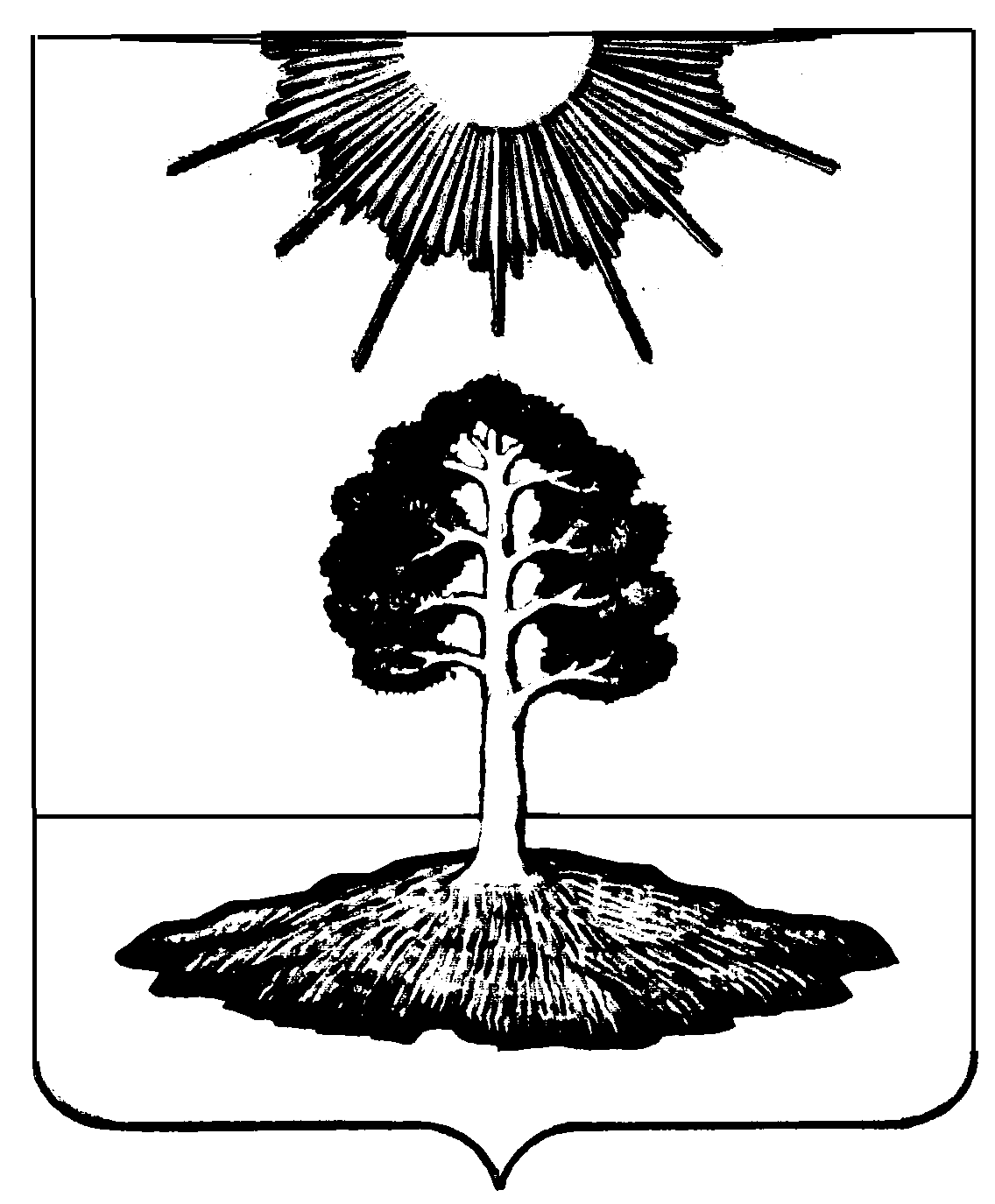 